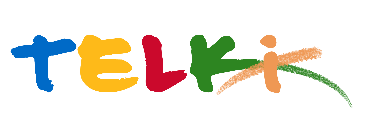 Telki község Polgármesterének19/2020.( IV.20.) számú Polgármesteri határozataTelki Község Önkormányzat 2019-2020 gazdasági program elfogadásárólA katasztrófavédelemről és a hozzá kapcsolódó egyes törvény módosításáról szóló 2011.évi CXXVIII törvény 46.§.( 4 ) bekezdésben kapott felhatalmazás alapján Telki község Önkormányzat képviselő-testületének feladat és határkörében eljárva a következő döntés hozom:Telki község Önkormányzat 2019-2024. időszakra szóló gazdasági programját- mely jelen határozat melléklete - elfogadom.Határidő:Felelős: PolgármesterTelki, 2020. április 20.									Deltai Károly									polgármester